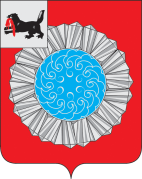 КОНТРОЛЬНО-СЧЕТНАЯ ПАЛАТА  СЛЮДЯНСКОГО МУНИЦИПАЛЬНОГО РАЙОНАЗАКЛЮЧЕНИЕ ПО РЕЗУЛЬТАТАМ ЭКСПЕРТИЗЫ  ПРОЕКТА РЕШЕНИЯ ДУМЫСЛЮДЯНСКОГО МУНИЦИПАЛЬНОГО РАЙОНА«ОБ УТВЕРЖДЕНИИ  ПЕРЕЧНЯ ИМУЩЕСТВА, НАХОДЯЩЕГОСЯ В МУНИЦИПАЛЬНОЙ СОБСТВЕННОСТИ СЛЮДЯНСКОГО МУНИЦИПАЛЬНОГО РАЙОНА И ПОДЛЕЖАЩЕГО ПЕРЕДАЧЕ В МУНИЦИПАЛЬНУЮ СОБСТВЕННОСТЬ КУЛТУКСКОГО  МУНИЦИПАЛЬНОГО ОБРАЗОВАНИЯ» № 05-07/0619 марта 2021 г.                                                                                                            г. Слюдянка         Заключение по результатам экспертизы  проекта решения Думы   Слюдянского муниципального района «Об утверждении Перечня имущества, находящегося в муниципальной  собственности Слюдянского муниципального   района  и подлежащего передаче в муниципальную собственность Култукского муниципального образования» (далее – Заключение) подготовлено   на основании  Положения о Контрольно-счетной палате Слюдянского муниципального района,  по  поручению  районной Думы.      Заключение  подготовлено с учетом норм Федерального  закона  от 06.10.2003 г. №  131-ФЗ «Об общих принципах организации местного самоуправления в РФ» (далее ФЗ № 131-ФЗ),  Закона Иркутской области  от 16.05.2008 г. № 14-оз «О порядке согласования  перечня имущества, подлежащего передаче, порядке направления  согласованных предложений органами местного самоуправления соответствующих муниципальных образований Иркутской области уполномоченному органу государственной власти Иркутской области и перечне документов, необходимых для принятия правового акта Иркутской области о разграничении муниципального имущества» (далее Закон Иркутской области № 14-оз), с учетом решения Думы Култукского городского поселения  от 24.02.2021 года № 02/21-4Д «О передаче имущества,  находящегося в муниципальной собственности (жилищный фонд)  муниципального образования  Слюдянский го район  в собственность Култукского муниципального образования», Устава муниципального образования  Слюдянский район.       Цель аналитического мероприятия: соблюдение норм законодательных актов в связи с безвозмездной передачей имущества, находящегося в муниципальной  собственности Слюдянского муниципального района.      Соответствие Проекта решения районной Думы требованиям законодательства:    1. Статьей 2 Закона Иркутской области 14-оз установлен порядок согласования перечня имущества, подлежащего передаче. В соответствии с порядком:    1.1. Уполномоченный орган местного самоуправления муниципального образования Иркутской области (далее - муниципальное образование), владеющего имуществом, находящимся в муниципальной собственности (далее - имущество), подлежащим передаче, и уполномоченный орган местного самоуправления муниципального образования, в собственность которого указанное имущество передается, формируют согласованные предложения о передаче (принятии) имущества в собственность соответствующего муниципального образования в целях разграничения имущества (далее - согласованные предложения) в виде перечня имущества, подлежащего передаче.1.2. В целях разграничения имущества уполномоченный орган местного самоуправления муниципального образования, владеющего имуществом, подлежащим передаче, либо уполномоченный орган местного самоуправления муниципального образования, в собственность которого указанное имущество передается, направляет предложение о передаче (принятии) имущества в собственность соответствующего муниципального образования (далее - предложение о передаче (принятии) имущества).1.3. Уполномоченный орган местного самоуправления муниципального образования, инициирующего передачу (принятие) имущества, направляет уполномоченному органу местного самоуправления муниципального образования, с которым предполагается проведение разграничения имущества, предложение о передаче (принятии) имущества с обоснованием необходимости передачи данного имущества.    2. Администрация Култукского городского поселения обратилась в администрацию Слюдянского района с предложением о передаче  11 квартир, находящиеся в собственности  Слюдянского района Култукскому ГП с целью исполнения полномочий, предусмотренных Федеральным законом № 131-ФЗ.    Письмом КУМИ от 01 февраля 2021 года № 117  администрации КГП было предложено рассмотреть и согласовать Думой КГП Перечень имущества (квартир), подлежащего передаче в собственность Култукского МО.    3.  Думой Култукского городского поселения  от 24.02.2021 года № 02/21-4Д «О передаче имущества,  находящегося в муниципальной собственности (жилищный фонд)  муниципального образования  Слюдянский го район  в собственность Култукского муниципального образования» был утвержден перечень квартир, подлежащих передаче в количестве 11.  4.  Все объекты  недвижимости поставлены на кадастровый учет, им присвоены кадастровые номера. Выписки из Единого государственного реестра недвижимости об объекте недвижимости представлены. Согласно данным из выписок правообладателем жилых помещений (квартир) является Слюдянский муниципальный район Иркутской области. Ограничение прав и обременения объектов не зарегистрированы.     Заключение по результатам экспертизы проекта решения Думы   Слюдянского муниципального района «Об утверждении Перечня имущества, находящегося в муниципальной  собственности Слюдянского муниципального   района  и подлежащего передаче в муниципальную собственность Култукского муниципального образования» подготовлено аудитором   Контрольно-счетной палаты Слюдянского муниципального района  Малаховой Л.Ю. Контрольно-счетная палата полагает, что проект решения Думы   Слюдянского муниципального района «Об утверждении Перечня имущества, находящегося в муниципальной  собственности Слюдянского муниципального   района  и подлежащего передаче в муниципальную собственность Култукского муниципального образования» в целом соответствует действующему законодательству и может быть рассмотрен районной Думой. 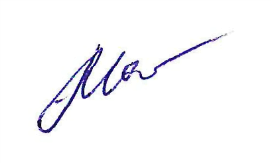  Аудитор КСПСлюдянского  муниципального района                                                                      Л.Ю. Малахова